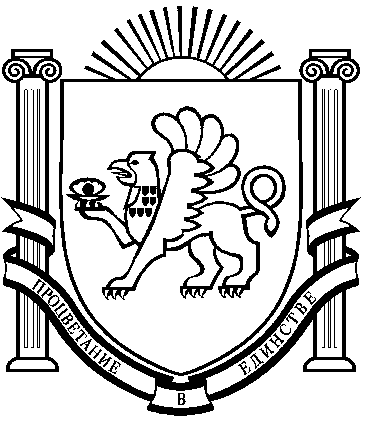 Министерство здравоохранения 					Республики КрымГБУЗ РК «КРАСНОГВАРДЕЙСКАЯ ЦРБ»					         ПРИКАЗ    22.01.2018г.            пгт.  Красногвардейское                      80/01-04 О маршруте оказания медицинской помощи пациентам по профилю «травматология и ортопедия», пострадавшим при ДТП в Красногвардейском районе Республики КрымВ соответствии с приказом Министерства здравоохранения и социального развития Российской Федерации от 15 ноября 2012 № 927н «Об утверждении Порядка оказания медицинской помощи пострадавшим с сочетанными, множественными и изолированными травмами, сопровождающимися шоком», приказом МЗ РК №1672 от 14.10.2015г.  «О маршруте оказания медицинской помощи пациентам по профилю «травматология и ортопедия», пострадавшим при ДТП в Республике Крым», в целях совершенствования оказания медицинской помощи пострадавшим при дорожно-транспортных происшествиях на территории Красногвардейского района Республики КрымПРИКАЗЫВАЮ:Утвердить:Перечень медицинских организаций II и III уровней, участвующихв оказании медицинской помощи пациентам по профилю «травматология и ортопедия», пострадавшим при дорожно-транспортных происшествиях, в Республике Крым до формирования структурированной системы здравоохранения, приложение № 1 к настоящему приказу;Маршрут оказания медицинской помощи пациентам по профилю «травматология и ортопедия», пострадавшим при дорожно-транспортных происшествиях на территории Красногвардейского района Республики Крым, вне зависимости от места и характера получения травмы, приложение № 2 к настоящему приказу;Порядок взаимодействия медицинских организаций, участвующих в оказании медицинской помощи пациентам по профилю «травматология и ортопедия», пострадавшим при дорожно-транспортных происшествиях, вне зависимости от места и характера получения травмы, приложение № 3 к настоящему приказу.Руководителям структурных подразделений (травматологическое отд., хирургическое отд., ОАИТ), обеспечить:Организацию медицинской помощи пациентам по профилю «травматология и ортопедия», пострадавшим при дорожно-транспортных происшествиях на территории Республики Крым в соответствии с утвержденным маршрутом согласно приложению № 2 к настоящему приказу.Вести учетную документацию, утвержденную приказом Министерства здравоохранения и социального развития Российской Федерации от 26 января 2009 г. № 18 «Об утверждении статистического инструментария по учету пострадавших в дорожно-транспортных происшествиях».Деловоду ЦРБ ознакомить с приказом задействованных сотрудников, предоставить копию приказа Красногвардейской подстанции Джанкойской станции СМП.Контроль за выполнением приказа возложить на зам. по медицинской части Джеппарова Р.И.Главный врач ГБУЗ РК «Красногвардейская ЦРБ»		            	А.А.КасяненкоЮрисконсульт						Исп. Джеппаров Р.И.                                                                                                                                       Приложение №1										Приложение №2Маршрут оказания медицинской помощи пациентам по профилю
«травматология и ортопедия», пострадавшим при дорожно-транспортных происшествиях в Красногвардейском районе Республики Крым, вне зависимости от места ихарактера получения травмы* Транспортировку пациентов, пострадавших при дорожно-транспортных происшествиях, вне зависимости от места и характера получения травмы, границ муниципальных образований в медицинские организации соответствующего уровня по принципу «наибольшей доступности» (транспортной, временной), а при равных возможностях - в травмы центры 2 или 3 уровня.**Консультация врачами специалистами отдела выездной экстренной консультативной медицинской помощи ГБУЗ РК «Крымский республиканский центр медицины катастроф и скорой медицинской помощи» не только для решения вопроса о дальнейшей тактике ведения пациента, а и оказания экстренной помощи в необходимом объеме (наложение фрезевых отверстий или трепанация черепа, стабилизация переломов длинных трубчатых костей и таза аппаратами внешней фиксации).***Транспортировка больных осуществляется в первые 12 часов только при оказании всего необходимого объема противошоковых мероприятий и при наличии стабилизации костных отломков аппаратами внешней фиксации.										Приложение №3Порядок медицинских организаций всех уровней, участвующих в
оказании медицинской помощи пациентам по профилю «травматология и ортопедия», пострадавшим при дорожно-транспортных происшествиях в Красногвардейском районе Республики Крым, вне зависимости от места и характера получениятравмыТранспортировку пациентов, пострадавших при дорожно-транспортных происшествиях осуществлять, вне зависимости от места и характера получения травмы, границ муниципальных образований в медицинские организации соответствующего уровня по принципу «наибольшей доступности» (транспортной, временной). Уровень медицинской организацииНаименование медицинской организацииII уровеньГБУЗ РК «Красногвардейская центральная районная больница»III уровеньГБУЗ РК «Симферопольская клиническая больница скорой медицинской помощи №6»ГБУЗ РК «Республиканская детская клиническая больница»№ п/пНаименование заболевания (симптома, синдрома)Уровень оказания медицинской помощи1.Состояние тяжелое (шок III - IV ст.)*-	госпитализация, с последующей консультацией врачей специалистов соответствующего профиля медицинской организации I - II уровня, при необходимости с последующей консультацией врачами специалистами отдела выездной экстренной консультативной медицинской помощи ГБУЗ РК «Крымский республиканский центр медицины катастроф и скорой медицинской помощи» для решения вопроса о дальнейшей тактике ведения пациента;- после стабилизации состояния решение вопроса (определение показаний) с врачами специалистами отдела выездной экстренной консультативной медицинской помощи ГБУЗ РК «Крымский республиканский центр медицины катастроф и скорой медицинской помощи» о переводе в медицинскую организацию III уровня***.2.Состояние средней степени тяжести (шок I - II ст.)Транспортировка по принципу ближайшей доступности в медицинские организации I или II уровня, для города Симферополя и Симферопольского района в медицинские организации III уровня:-	госпитализация, при необходимости с последующей консультацией врачей специалистов соответствующего профиля медицинской организации I-II уровня с врачами специалистами отдела выездной экстренной консультативной медицинской помощи ГБУЗ РК «Крымский республиканский центр медицины катастроф и скорой медицинской помощи» для решения вопроса о дальнейшей тактике ведения пациента**;-	после стабилизации состояния решение вопроса(определение показаний) с врачами специалистами отдела выездной экстренной консультативной медицинской помощи ГБУЗ РК «Крымский республиканский центр медицины катастроф и скорой медицинской помощи» о переводе пациента в медицинскую организацию III уровня (в соответствии с приложением № 3 к настоящему приказу)***.3.Изолированная «скелетная» травма конечностей средней и легкой степени тяжести, за исключением травмы кисти*Транспортировка по принципу ближайшей доступности в медицинские организации I или II уровня или консультация отдела выездной экстренной консультативной медицинской помощи ГБУЗ РК «Крымский республиканский центр медицины катастроф и скорой медицинской помощи»:- госпитализация с последующей консультацией (при наличии показаний) врачей специалистов соответствующего профиля медицинских организаций II уровня для решения вопроса о дальнейшей тактике ведения пациента.4.Изолированная «скелетная» травма конечностей средней и легкой степени тяжести, за исключением травмы кисти*Транспортировка по принципу ближайшей доступности в медицинские организации I или II уровня, за исключением для города Симферополя и Симферопольского района, которые осуществляют транспортировку в медицинские организации III уровня.5.Изолированная травма кисти с повреждением сухожилия, нервно - сосудистых пучков, неполный отрыв, отрыв конечностейТранспортировка в медицинские организации I или II уровня с консультацией врачей специалистов данных учреждений, при необходимости консультация и транспортировка с использованием врачей специалистов отдела выездной экстренной консультативной медицинской помощи ГБУЗ РК «Крымский республиканский центр медицины катастроф и скорой медицинской помощи» в ГБУЗ РК «Симферопольская клиническая больница скорой медицинской помощи №6» или ГБУЗ РК «Республиканская детская клиническая больница» (дети до 18 лет).№п/пВид травмыМедицинские организации, обеспечивающие преемственность медицинских организаций1.Множественная или сочетанная травма,комбинированнаятравмаГБУЗ РК «Красногвардейская центральная районная больница»ГБУЗ РК «Джанкойская ЦРБ»ГБУЗ РК «Симферопольская клиническая больница скорой медицинской помощи №6»ГБУЗ РК «Республиканская детская клиническая больница»2.Изолированнаячерепно-мозговаятравмаГБУЗ РК «Красногвардейская центральная районная больница»ГБУЗ РК «Джанкойская ЦРБ»ГБУЗ РК «Симферопольская клиническая больница скорой медицинской помощи №6»ГБУЗ РК «Республиканская детская клиническая больница»3.Изолированнаяпозвоночно - спиномозговаятравмаГБУЗ РК «Красногвардейская центральная районная больница»ГБУЗ РК «Джанкойская ЦРБ»ГБУЗ РК «Симферопольская клиническая больница скорой медицинской помощи №6»ГБУЗ РК «Республиканская детская клиническая больница»4.Изолированная травма грудной клеткиГБУЗ РК «Красногвардейская центральная районная больница»ГБУЗ РК «Джанкойская ЦРБ»ГБУЗ РК «Симферопольская клиническая больница скорой медицинской помощи №6»ГБУЗ РК «Республиканская детская клиническая больница»5.Изолированная травма тазаГБУЗ РК «Красногвардейская центральная районная больница»ГБУЗ РК «Джанкойская ЦРБ»ГБУЗ РК «Симферопольская клиническая больница скорой медицинской помощи №6»ГБУЗ РК «Республиканская детская клиническая больница»6.Травма кисти, изолированнаяГБУЗ РК «Красногвардейская центральная районная больница»ГБУЗ РК «Джанкойская ЦРБ»ГБУЗ РК «Симферопольская клиническая больница скорой медицинской помощи №6»ГБУЗ РК «Республиканская детская клиническая больница»